NİZİP BELEDİYESİLOGO TASARIM YARIŞMASI ŞARTNAMESİKONU   Yarışmanın konusu Gaziantep İli, Nizip Belediyesi’ne ait, İlçemizin tarihi, sosyal, kültürel kaynaklarını, vizyonunu ve misyonunu yansıtacak, akılda kalıcı, işlevsel kullanımına imkân sağlayacak bir şekilde özgün bir Belediye amblemin/logosunun oluşturulması ve hayata geçirilmesidir.  AMAÇ   Nizip Belediyesini kurum olarak yansıtan. İlçemizin tarihi, fiziksel, sosyolojik, kültürel, sanayi, tarımsal ve turistik yapısıyla, “Zeugma Antik Kenti, Rum Kale, Fıstık, Zeytin, Zeytin Yağı, Sabun, Fırat ve İpek Yolu gibi ilçemizin değerlerine çağrışım yapacak” evrensel değerlerle üretilmiş, işlevsel nitelikte ve akılda kalıcı görsellikte logo tasarımı ile yenilikçi ve akılda kalıcı logo amaçlanmıştır.YARIŞMANIN DUYURULMASITasarım yarışması Nizip Belediyesi Web sitesi (www.nizip.bel.tr), kamu kurum ve kuruluşları ile yapılacak yazışmalar,YARIŞMA KOŞULLARI:
1- Yarışma herkesin katılımına açıktır.2-Yarışmada yaş sınırı yoktur3- Her katılımcı en fazla 3 (üç) adet eserle yarışmaya katılabilirler.4-Yarışmaya katılım ücretsizdir.5- Yarışmaya Nizip Belediyesi’nin değerlendirici, seçici kurul üyeleri ve onların birinci derece yakınları katılamaz.6-Tüm çalışmaların “T.C. Nizip Belediyesi” ibaresiyle birlikte değerlendirilmesine dikkat edilecektir.
7-Logo, Nizip’imizi en iyi ve özgün şekilde temsil etmeli, içerik ve görsellik açısından ayırt edici nitelikte olmalıdır.8- Her tasarım A4 beyaz kağıt zemin üzerine uzun kenarı 10 cm.’yi geçmeyecek şekilde yerleştirilecek, kâğıdın alt kısmında tasarımın küçültülmüş renkli ve siyah-beyaz şekilleri, kısa kenarı 25 mm’den büyük olmayacak şekilde yerleştirilecektir. Sayfanın arka kısmında yarışmacının rumuzu yer alacaktır. Çalışmalar, paspartusuz biçimde, karton, fotoblok vb. malzemeye yapıştırılmadan sadece A4 kağıda basılmış şekilde teslim edilecektir.9- Çalışmalar ayrıca aşağıda belirtilen teslimat adresine; FreeHand, Illustrator, Corel Draw, Photoshop vb. gibi vektörel çizim tabanlı tasarım programlarından birinde hazırlanmış çalışma halinde, 300 dpi CMYK renk formatında, JPEG ve PDF olarak CD'ye kaydedilmiş şekilde teslim edilecektir. Koşullarına uymayan logolar elenecektir.10-Çalışmalarda renk ve form yönünden herhangi bir kısıtlama yoktur. Çalışmalar, TV ekranlarında, basılı materyallerde, renkli ve siyah-beyaz olarak kullanılabilecek, değer kaybetmeyecek, anlaşılabilir tasarımlar olmalıdır. Logonun çok çeşitli amaçlar için kullanılabileceği göz önünde bulundurularak (antetli kağıt, faks, dergiler, broşürler, kitapçıklar, kitaplar, programlar, pankartlar, posterler, şapkalar, tişörtler, çantalar, havlular, internet ve elektronik medya, web sitesi, elektronik posta) basıma uygun nitelikte hazırlanması, büyütülüp küçültüldüğünde (20x20 cm) fonksiyonelliğini yitirmemesi gerekmektedir.11-Ekteki Katılım formunun eksiksiz olarak doldurulup ıslak imzayla imzalayıp bir zarfa    konacak ve zarf   kapatıldıktan sonra üzerine en az 4 (dört), en çok 8 (sekiz) karakterden (harften/rakamdan) oluşan rumuz yazılacaktır. Aynı rumuz, çalışmanın arka yüzünde (A4 formatındaki çıktı) ve CD’nin ön yüzünde de yer alacaktır. Birden fazla eser gönderenler aynı rumuzu kullanacaklar.12- Tasarımcı, kullanılan fontlar dahil eserle ilgili yaptığı çalışmayı bir sayfayı (A4) geçmeyecek şekilde (yazıyla) açıklayacak ve CD ile birlikte sunacaktır.13- Amblem/Logo tasarımının  üzerinde katılımcıya ait isim, imza  veya ayırıcı bir işaret bulunamaz. Bu tip ayrıştırıcı unsur bulunduran çalışmalar yarışma dışı bırakılır.14-Birden fazla tasarımla katılanlar, her bir tasarım için ayrı zarf oluşturacaktır.15- Teslim edilen çalışmalar, Türk Patent Enstitüsü’nce daha önce korunmaya alınmamış ve tescil başvurusu yapılmamış olmalıdır.16- Kopya olduğu anlaşılan eserler seçici kurul tarafından değerlendirilmeye alınmayacaktır. Yarışmanın sonucunda seçici kurul herhangi bir eseri, herhangi bir ödüle layık görebileceği gibi eserin bu yarışmadan önce ya da bu yarışma ile eş zamanlı, başka bir yarışmaya katıldığını veya yarışma sonucunun ilan edildiği tarihten önce yayınlandığını veya eserin başkasına ait olduğunun ortaya çıkması durumunda, verilen ödül iptal edilecek ve yarışma için yapılmış tüm giderler ilgiliden alınacaktır. Eğer kişiye ödülü verilmiş ise, ödülü derhal iade etmesi gerekecektir. Bu iptal durumu, diğer ödül almış ve/veya alamamış yarışmacılar bakımından, hiçbir anlamda talep hakkı doğurmaz.17- Yarışma; eserlerin ihtiyacı karşılamaması halinde ya da diğer herhangi bir nedenle tekrarlanabilir veya Belediye tarafından her aşamasında iptal edilebilir.18-Nizip Belediyesi, katılımcıların eserleri ile ilgili izinler ve telif haklarıyla ilgili herhangi bir sorumluluk kabul etmez.19- Yarışmada seçilen tasarımın tüm hakları Nizip Belediyesi’ne devredilmiş sayılır. Tasarım sahibi, kullanılacak olan logoda hiçbir şekilde isim ve hak talebinde bulunamaz. Diğer tasarımlar, sonuçların duyurulmasından sonra bir ay içersinde aynı adresten geri alınabilir. Bu süre içerisinde adresten  alınmayan çalışmalardan Nizip Belediyesi sorumlu olmayacaktır.20- Ödül kazanan tasarımı Nizip Belediyesi kullanma ve değiştirme hakkına sahiptir.  Ödüle değer görülen eserin yüksek çözünürlükteki kopyası seçici kurul tarafından katılımcıdan talep edilebilir. Seçici kurul, seçilen eserin sahibinden eser üzerinde değişiklik yapmasını isteyebilir. Bunun için Nizip Belediyesi tarafından ödül tutarı dışında bir ödeme yapılamaz.21- Eserler, seçici kurul tarafından yaratıcılık, özgünlük, uygulamadaki başarı kriterleri üzerinden değerlendirilecektir.
22- Yarışma sonunda birinci seçilen eser Nizip Belediyesi logosu olarak belirlenecek ve dereceye giren diğer eserler ile birlikte herhangi bir süre sınırlanması olmaksızın etkinlikle ilgili olarak oluşturulacak her türlü basılı ve görsel materyal üzerinde kullanılacak, gerektiğinde sergilenecek veya ileride bir katalog olarak basılabilecektir. Katılımcılara eserlerin basılı veya görsel materyaller üzerinde kullanılması, sergilenmesi veya albüm oluşturulması için ayrıca telif ödenmeyecektir.23- Yarışmacılar, gönderecekleri tasarımlar için belirtilen ödül dışında, herhangi bir ödül veya ücret kesinlikle talep edemez, yaptıkları başvurunun ardından yarışmadan çekilemezler. Yarışmaya katılanlar, yarışma şartlarını ve seçici kurul kararlarının tamamını kabul etmiş sayılırlar.24- Seçici kurulca  (bir) logo eseri seçilecektir.SON BAŞVURU:Yarışmaya son katılım:  31/12/2019 Salı günü mesai bitimine kadardır.ÇALIŞMALARIN GÖNDERİLMESİ:Tasarımlar, katılım formu ve CD hasar görmeyecek şekilde paketlenip, 31/12/2019 Salı günü mesai bitimine kadar aşağıdaki adrese şahsen veya iadeli taahhütlü olarak posta veya kargo ile teslim edilecektir. Yarışma sekretaryası Nizip Belediyesi (İmar ve Şehircilik Müdürlüğü) tarafından yapılacaktır.SONUÇLARIN AÇIKLANMASI:* Yarışma sonuçları son başvuru tarihinden sonra seçici kurulun toplanmasının ardından 7 (yedi) iş günü içinde Nizip Belediyesi resmi internet sitesi (www.nizip.bel.tr) üzerinden açıklanacaktır.

ÖDÜLLER:
* Yarışma sonucunda sadece bir adet logo; Nizip Belediyesi resmi logosu olarak tayin edileceğinden sadece 1’inci olan esere 10.000 TL para ödülü verilecektir. Diğer eserler için herhangi bir ödeme yapılmayacaktır.TELİF HAKLAR:* Katılımcı, dereceye giren eserinin Nizip Belediyesi logosu olarak ve süresiz olarak tam kullanım hakkı verdiğini peşinen kabul ettiğini ve buna bağlı olarak gerek Fikir ve Sanat Eserleri Kanunu, gerekse diğer ilgili mevzuat gereğince yarışmaya gönderdiği eserinin çoğaltma, işlenme, yayma, temsil, umuma iletim, faydalanma vb. umuma arz ile ilgili bilumum haklar için, Nizip Belediyesi’ne tam lisans verdiğini kabul eder. * Bu şekilde kullanılan eserler için, eser sahibi sonradan verdiği lisansı kesinlikle geri almayacağını ve eserin yukarıdaki şekilde kullanılmasını men etmeyeceğini veya bu lisans için kendisine verilen ödülden başka herhangi bir telif hakkı veya maddi manevi talepte bulunmayacağını gayri kabili rücu kabul, beyan ve taahhüt eder. Nizip Belediyesi, eserler için katılımcının yukarıda verdiği lisans karşılığında telif hakkı bedeli ödemeyecektir.SEÇİLİ KURUL:* Seçici kurul, Nizip Belediyesi başkanlığında ve belirlediği üyelerden oluşturulacaktır.YARIŞMA TAKVİMİ:
Son Teslim			: 31/12/2019Sonuçların İlan Edilmesi	: …./…./….

YARIŞMAYI  YAPAN KURUM:ADI         : NİZİP BELEDİYESİADRES   : NİZİP BELEDİYESİMimar Sinan MahallesiNiğbolu Sokak No:20 Nizip / GaziantepTEL		: 0 (342) 517 39 00
FAX		: 0 (342) 517 21 38 YARIŞMAYA KATILANLAR, YUKARIDAKİ ŞARTLARIN TAMAMINI KABUL VE TAAHHÜT ETMİŞ SAYILIRLAR.	NİZİP BELEDİYESİ LOGO TASARIMI YARIŞMASI KATILIM FORMURumuzAdı SoyadıT.C. Kimlik NoDoğum TarihiDoğum YeriTelefonCep Tel:Ev Tel:E-posta AdresiAdresi………………………………………………………………………………………………………………………………………………………………………………………………………………………………………………………………………………………………………………………………………………………………………………………Kısa Özgeçmiş…………………………………………………………………………………………………………………………………………………………….…………………………………………………………………………………………………………………………………………………………….…………………………………………………………………………………………………………………………………………………………….…………………………………………………………………………………………………………………………………………………………..…………………………………………………………………………………………………………………………………………………………….…………………………………………………………………………………………………………………………………………………………….Yarışma yönetmeliğindeki bütün koşulları okudum ve kabul ediyorum. Eserimin dereceye girmesi durumunda Nizip Belediyesi’ne süresiz olarak kullanım hakkını verdiğimi peşinen kabul ederim. Logo, kendi tasarımım olup daha önce hiçbir yarışmada yer almamış ve sergilenmemiştir. Buna bağlı olarak, gerek Fikir ve Sanat Eserleri Kanunu, gerekse diğer ilgili mevzuat gereğince yarışmaya gönderdiğim eserimin çoğaltma, işlenme, yayma, temsil, umuma iletim, dijital iletim, faydalanma vb. umuma arz ile ilgili bilumum haklar için Nizip Belediyesi’ne tam lisans verdiğimi kabul ederim. Nizip Belediyesi tarafından kullanılan eserim için verdiğim lisansı kesinlikle geri almayacağımı ve eserin yukarıdaki şekilde kullanılmasını men etmeyeceğimi veya bu lisans için bana verilen ödülden başka herhangi bir telif hakkı ya da maddi, manevi talepte bulunmayacağımı gayri kabili rücu kabul, beyan ve taahhüt ederim. Nizip Belediyesi eser için bana, verdiğim lisans karşılığında telif hakkı bedeli ödemeyecektir. Eserimin ödül alması durumunda Nizip Belediyesi adına marka olarak tescil ettirme hakkı bulunduğunu gayri kabili rücu kabul, beyan ve taahhüt ederim                                                   								…. /… / 2019Adı Soyadı (El yazısıyla)İmzaÖRNEK TASARIM ŞABLONU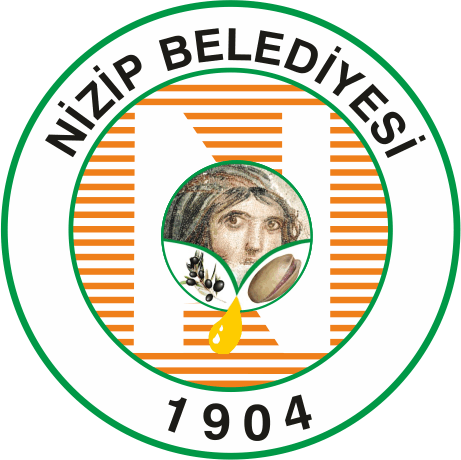 Büyük RenkliKüçük Renkli					Küçük Siyah Beyaz					